STAGEOVEREENKOMST 2020-2021Stageplaats – Student – OdiseeEducatieve Bachelor in het Secundair Onderwijs - Campus DilbeekE-BaSO-D-LO Keuzetraject: Stage BuO3e opleidingsfase Tussen (naam, adres en telefoonnummer van de stageplaats: administratieve zetel)Ondernemingsnummer (nr. KBO) :     vertegenwoordigd door (naam, voornaam, e-mailadres van de verantwoordelijke)in de hoedanigheid van 	
hierna genoemd “de stageplaats”Effectieve stageplaatsAdres idem administratieve zetel:  JA           Neen gelieve het adres hieronder te vermeldenen de vzw Odisee, Warmoesberg 26, 1000 Brussel met ondernemingsnummer 0408429584vertegenwoordigd door Bart De Nul, opleidingshoofd Educatieve Bachelor in het Secundair Onderwijshierna genoemd “de hogeschool”en de studentVoornaam & familienaam student:	Adres student: 	E-mail student:	@student.odisee.beTel. of GSM student: 	…..opleidingsfase Educatieve Bachelor in het Secundair Onderwijs met als onderwijsvakken:Onderwijsvak 1: Lichamelijke OpvoedingOnderwijsvak 2: ………………………………………………………ingeschreven aan de hogeschool voor de bacheloropleiding Educatieve Bachelor in het Secundair OnderwijsOdisee – Campus Dilbeek, Stationsstraat 301, 1700 Dilbeek (voor Lichamelijke Opvoeding)Odisee – Campus Brussel, Warmoesberg 26, 1000 Brussel (voor Algemeen Vak)hierna genoemd “de student”.Wordt overeengekomen als volgt:De stageplaats zal de student stage laten lopen op de stageplaats: De stage BuSO of BuBaBaO wordt gepland tijdens de stageperiode 2: van 26 april tot 4 juni 2021 (na de stageweek BuSO of BuBaO met observeren en participeren)Week 1: Inleefstage in het BuO: De taken van de student in het kader van deze stageweek BuO (keuze BuSO of BuBaO):Tijdens deze week voert de stagiair de volgende opdrachten uit: Observeren, participeren, les geven en min. 1 mesotaak Observeren en participeren van LO lessen, het klasgebeuren en het schoolgebeuren. De stagiair is de hele week aanwezig in de school (9 halve dagen). De stagiair volgt bij voorkeur 1 à 2 klassen gedurende de hele week. Tijdens de lessen (LO) zal de stagiair observeren, en participeren waar mogelijk. Daarnaast  kan de stagiair na goedkeuring deelnemen aan klassenraad, logo, kiné, … De stagiair kan ingeschakeld worden bij de activiteiten op de school. Het is de bedoeling dat de stagiair kennismaakt met het reilen en zeilen van een school BuO. De invulling van deze week gebeurt in volledige samenspraak met de directie en mentoren. Ter info: De stagiair kiest of hij / zij ook nog drie weken in het BuO verder stage LO doet zie hieronder. OF De stagiair doet in deze stageperiode 2 ook nog 3 weken stage in het basisonderwijs. Week 2,3 en 4: De taken van de student in het kader van deze actieve stage BuO zijn:  30u LO les geven: 10u LO les geven / week (totaal min. 30 lesuren)1 mesotaak op niveau 2- 3:  in samenspraak met de stageschool. (kan de toepassing zijn van het uitgewerkte project). De invulling van deze weken gebeurt in volledige samenspraak met de directie en de mentor(en) en leden van het schoolteam. De stagecontactperiode: van 4 tot 15 januari 2021.Tijdens de periode vermeld in punt 1 loopt de student stage volgens het uurrooster dat wordt afgesproken.De stageplaats waakt erover dat de stage niet leidt tot een aanwezigheid op de stageplaats van meer dan 38u per week.Alle praktische afspraken rond de stage (kledij, inhalen van de stage na ziekte, uurroosters…) worden door de student in overleg met de stageplaats gemaakt.Tijdens de stagecontactperiode neemt de stagiair telefonisch contact om het lessenrooster op te halen en afspraken te maken met de mentor(en): zie punt 1 taken. De stagiair gaat eventueel langs om te bespreken. Ook de uit te voeren mesotaken worden besproken.Bij een tekort op het opleidingsonderdeel didactisch practicum van het eerste semester kan  de stagiair extra stage-uren moeten doen of een extra stage-opdracht krijgen tijdens stages van het tweede semester. Dit is afhankelijk van het tekort. Dit zal besproken worden met het  stageteam van de hogeschool, de stagementor en directie van de stageschool. De stagiair kan een mesotaak buiten de eigenlijke stageperiode uitvoeren. Dit wordt duidelijk vermeld op het uurrooster. Wanneer stagelessen aangegeven in deze stageovereenkomst niet kunnen doorgaan omwille van overmacht (pedagogische studiedag, facultatieve verlofdag, afwezigheid van klasgroep o.w.v. uitstap, (langdurige) ziekte van de student, activiteiten stageplaats, …) dan zal de student in een mail naar de stagecoördinator van Odisee voor LO (anne.dejonghe@odisee.be), én in een mail naar de directie van de stageschool aangeven:Op welke dag(en) de stage niet kan doorgaanOp welke dag(en) de inhaalstage gepland wordtDe reden van verplaatsing/ inhaalstageDit wordt in onderling overleg bepaald met de stageplaats én dient te worden goedgekeurd door de stagecoördinator en stagebegeleider. De student legt deze – in onderling overleg gemaakte afspraken – vast in mail, bezorgt deze aan de stageplaats met de vraag om deze in reply te bevestigen. Bij (langdurige) ziekte van de student, neemt hij/zij onmiddellijk contact op met de stagecoördinator van Odisee en bezorgt het ziekte-attest als bewijs. De student brengt ook de stageplaats op de hoogte.Bij het afsluiten van deze overeenkomst overhandigt de stageplaats de risicoanalyse per werkpost of activiteit waar de student stage loopt, aan de hogeschool. Hiervoor kan de eigen werkpostfiche gebruikt worden of het model van de hogeschool (op aanvraag verkrijgbaar). Vóór de aanvang van de stage bezorgt de stageplaats deze risicoanalyse(s) eveneens aan de student.De stageplaats verklaart dat uit de risicoanalyse is gebleken dat:er geen verplichtingen zijn  inzake gezondheidstoezicht, inentingen, dosimetrische controle of inzake maatregelen i.v.m. de moederschapsbescherming.OFDe uitvoering van het gezondheidstoezicht en/of de dosimetrische controle/het toedienen van de inentingen wordt toevertrouwd (aankruisen wat van toepassing is):aan de preventiedienst van de hogeschoolaan de preventiedienst van de stageplaats.Indien de uitvoering van de gezondheidsbeoordeling wordt toevertrouwd aan de preventiedienst van de hogeschool, ontvangt de stageplaats een afschrift van het formulier van gezondheidsbeoordeling.Indien de uitvoering van de gezondheidsbeoordeling wordt toevertrouwd aan de preventiedienst van de stageplaats, ontvangt de hogeschool een afschrift van het formulier van gezondheidsbeoordeling.Indien de stage voor de stagiair de allereerste stage is, wordt de gezondheidsbeoordeling die vereist is, uitgevoerd voor het begin van de stage.Indien de stage voor de stagiair niet de allereerste stage is, maar een nieuw risico meebrengt waarvoor een gezondheidsbeoordeling nodig is, wordt deze ook uitgevoerd voor de aanvang van de stage.Indien dit voor het goede verloop van de stage vereist is, verstrekt de stageplaats vóór het begin van de stage bijkomende informatie aan de hogeschool en aan de student i.v.m. (aankruisen wat van toepassing is:de toe te passen preventiemaatregelende aangepaste opleiding met het oog op de toepassing van de preventiemaatregelende verplichtingen die de student moet naleven i.v.m. de risico’s eigen aan de werkpost of activiteitniet van toepassing.Vóór en tijdens de stage worden de studenten begeleid door de mentor van de stageplaats en de stagebegeleider van de hogeschool. De mentor van de stageplaats doet het nodige voor het onthaal en begeleiding van de student. De opdrachten van de student worden uitgevoerd onder verantwoordelijkheid van de mentor.De mentor van de stageplaats is:Voornaam & Familienaam:	E-mailadres:	GSM: ……………………………………………………………………………………………………………………………………………………….. (naam en contactgegevens stagementor stageplaats)We ontvangen graag het rechtstreekse e-mailadres en telefoonnummer van de stagementor om vlot te kunnen communiceren bij wijzigingen, bedenkingen, …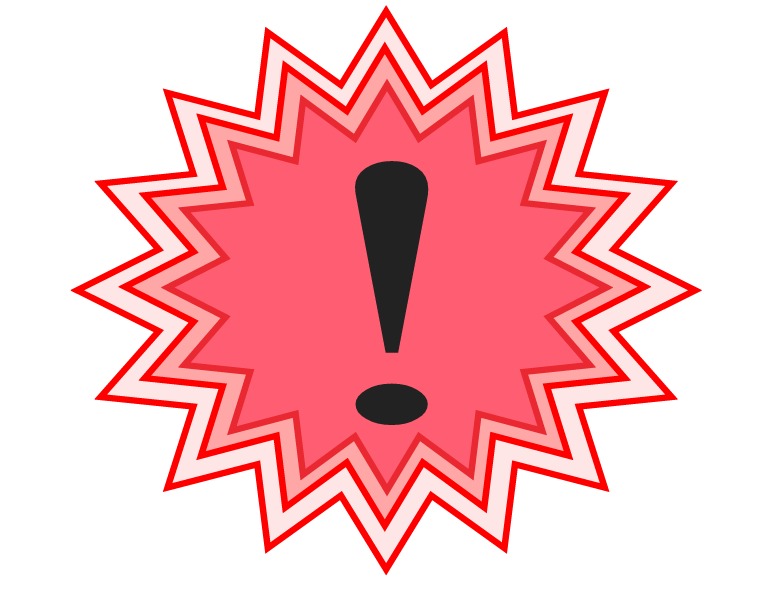 De stageinformatie en stagedocumenten zijn digitaal beschikbaar voor studenten en mentoren op de stagewebsite van de opleiding: https://stage.odisee.be/onderwijs/basobrusseldilbeek/De stagecoördinator is verantwoordelijk voor de voorbereiding en opvolging van alle stages uitgaande van éénzelfde opleiding van de hogeschool, in samenwerking met de stagebegeleiders.De stagecoördinatoren zijn mevr. Anne Dejonghe (LO)Contactgegevens: anne.dejonghe@odisee.be – Tel.: 02 609 88 67 – Campus Dilbeek – Stationsstraat 301, 1700 DilbeekDe stagebegeleider van de hogeschool: Rudi Diels (LO): rudi.diels@odisee.be: 0496 54 13 16Petra Wyckmans (LO) : petra.wyckmans@odisee.be: 0496 22 55 42Koen Kelchtermans (LO): koen.kelchtermans@odisee.be: 0496 29 91 15Michel Dries (LO en AV): michel.dries@odisee.be: 0495 79 70 10Alle vermogensrechten van industriële en intellectuele eigendom die ontstaan tijdens, door of in verband met de door de student op grond van deze stageovereenkomst te verrichten taken, komen uitsluitend toe aan de stageplaats.  De hogeschool erkent uitdrukkelijk de verplichting inzake beroepsgeheim, waarbij zowel de student als de stagebegeleider/stageplaatscoördinator gehouden zijn het beroepsgeheim, eigen aan de sector waarin de stage wordt volbracht, te eerbiedigen en zich te onthouden van enigerlei handeling die de goede naam of de bedrijvigheid van de stageplaats zou kunnen schaden; deze verplichting duurt voort na de periode van de stage.Via deze stageovereenkomst maakt de hogeschool de student en de stagebegeleider/ stageplaatscoördinator vooraf attent op het feit dat zij verplicht zijn volledige geheimhouding in acht te nemen wat betreft patiënten-, klanten- en personeelsgegevens, fabricage en werkmethodes, therapie en zorgschema’s, software en technische informatie waarvan zij naar aanleiding van de uitvoering van de stage kennis nemen en die deel uitmaken van de intellectuele eigendom van de stageplaats.De student stemt erin toe dat de hogeschool en de stageplaats informatie uitwisselen voor de begeleiding en de evaluatie van de student. De stageplaats verbindt zich tot een discretieplicht omtrent alle informatie die hij aldus over de student verneemt. Deze verplichting van de stageplaats blijft bestaan na afloop van deze overeenkomst.De polis voor arbeidsongevallen afgesloten door de hogeschool, verzekert de studenten die een onbezoldigde stage doen, zowel voor ongevallen die zich voordoen op de stageplaats als voor ongevallen van of op weg naar de stageplaats.Voor schade die tijdens de uitvoering van de stage wordt toegebracht aan derden, geldt de polis burgerlijke aansprakelijkheid die de stageplaats als aansteller in overeenstemming met artikel II.355/1 van de Codex Hoger Onderwijs in voorkomend geval heeft afgesloten.Indien in de loop van de stage nieuwe verzekeringsovereenkomsten voor de bovenvermelde risico’s in werking treden, gelden deze voor de schadegevallen die zich voordoen vanaf de inwerkingtreding.Er mag door de stageplaats noch aan de student, noch aan de stagebegeleider/stageplaatscoördinator van de hogeschool enige vergoeding voor welke prestatie ook worden toegekend. De stageplaats maakt het evaluatieverslag op overeenkomstig de afspraken met de opleiding: zie stagewebsite.Onkosten verbonden aan opdrachten gegeven door de stageplaats kunnen niet verhaald worden op de studenten of de hogeschool.Betwistingen omtrent de toepassing van deze overeenkomst zullen geregeld worden in onderling overleg. Aldus opgemaakt te 	, op 	in 3 exemplaren, waarvan elk der partijen erkent een ondertekend exemplaar ontvangen te hebben.	Anne Dejonghe, StagecoördinatorVoor de stageplaats	Voor de hogeschool	De student(naam en handtekening)	(naam en handtekening)	(naam en handtekening)Bijlage 1: ingevulde werkpostficheBijlage 2: (in voorkomend geval) formulier van gezondheidstoezicht